Тема «Как изменяется музыка»Тема «Как изменяется музыка»Сегодня у вас вновь встреча с музыкой. Я знаю, что вы уже много можете рассказать об этом удивительном явлении. Как живет музыка? Откуда она появилась? У каждого музыкального произведения, как и у каждого человека, есть лицо, сердце, пульс, душа, что делает его отличным, непохожим на другие. Музыкальных произведений, так же как и людей, очень много и все они разные, и даже в одном произведении во время его звучания происходят различные изменения. А что это за изменения? Вы их уже знаете(МЕЛОДИЯ3.  А что такое мелодия?4.  Без мелодии мы узнаем что это за песня звучит?5.  А если в ней изменить, выбросить или добавить какую-то ноту, мелодия измениться?6.  А можем мы сказать что мелодия что-нибудь выражает?МЕЛОДИЯ – музыкальная мысльМелодия у нас может меняться. 2  задание - Ребус. Расшифруйте его.-Составьте слово по первым буквам.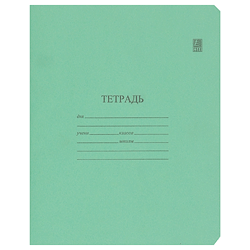 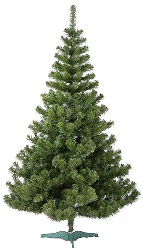 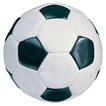 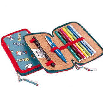 Сегодня мы  вспомним, что такое темп.Вот ракета мчит к луне.Всадник скачет на коне.Человек к ручью идет,Муравей зерно несет.Скорость разную не зряТемпом назовем, друзья.-Что такое темп?-Темп – это скорость движения музыки.-Темп бывает разный, медленный, средний и быстрый.Характер музыки меняется в зависимости от темпаТембр- это окраска звука или голоса. Каждый человек имеет определенную окраску голоса отличную от других. И каждый музыкальный инструмент тоже имеет свою, особую окраску звучания.С болота, поросшего рясой,С полей, из лесного дупла.Певучая добрая сказкаПо нотным тропинкам сошла.К тесовому дому, под ели,Тропинка тебя приведет.Расскажет о Пете и волке,Квартет и кларнет, и фагот.Упрятаны в нотных страницахПоляны, луга и леса.Для каждого зверя и птицыУ сказки свои голоса:-  1 Скорость движения музыки это _________________2.. Окраска голоса или звука _______________Это все средства музыкальной выразительности, благодаря которым изменяется музыка.Выучить песню«Весенний хоровод» 1. Согревайте скорей землю солнышка лучи,Прилетайте скорей в свои гнёздышки грачи.А мы песенку споём, хоровод заведём.(2 раза)2. Расцветайте скорей все цветочки на лугах,Поспевайте скорей вкусны ягодки в лесах.А мы песенку споём, хоровод заведём. .(2 раза)